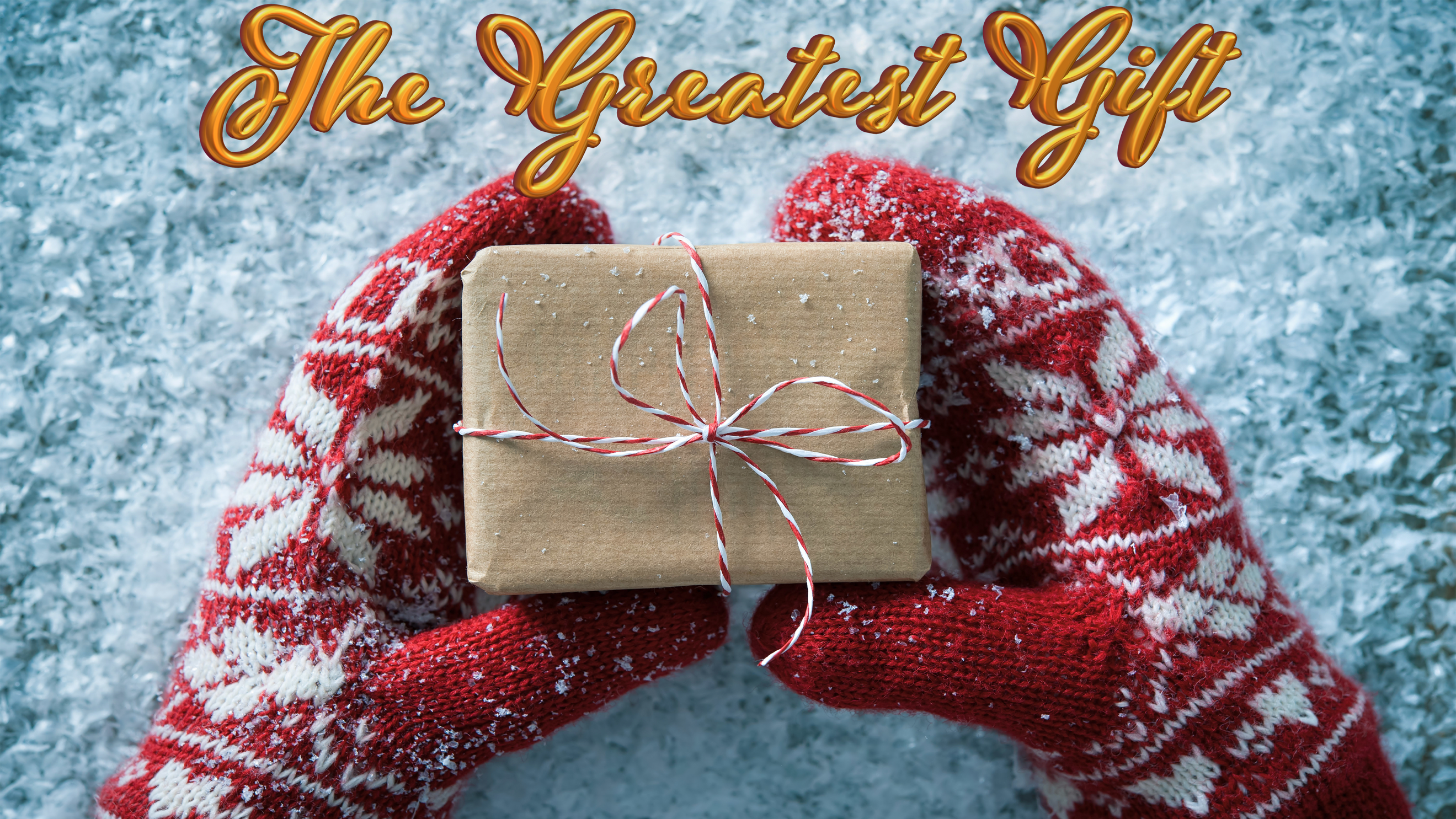 UndeservedThe Greatest Gift, part oneJohn 1:14___________ is the greatest gift—both that we __________ and that we __________.Grace is ____________, ____________ favor.We can’t _____________ or ____________ grace for what it is until we’re convinced we don’t ____________ it.“The Word became flesh and made his dwelling among us. We have seen his glory, the glory of the one and only Son, who came from the Father, full of grace and truth.” John 1:14 (NIV)Love is all _________ and all __________ ______ the time.“But go and learn what this means: ‘I desire mercy, not sacrifice.’ For I have not come to call the righteous, but sinners.” Matthew 9:13 (NIV)“’Then neither do I condemn you,’ Jesus declared. ‘Go now and leave your life of sin.’” John 8:11 (NIV)“Jesus answered him, ‘Truly I tell you, today you will be with me in paradise.’”Luke 23:43 (NIV)Grace is not ________; it’s ________  _____ fair.“The Law and the Prophets were proclaimed until John. Since that time, the good news of the kingdom of God is being preached, and everyone is forcing their way into it.” Luke 16:16 (NIV)